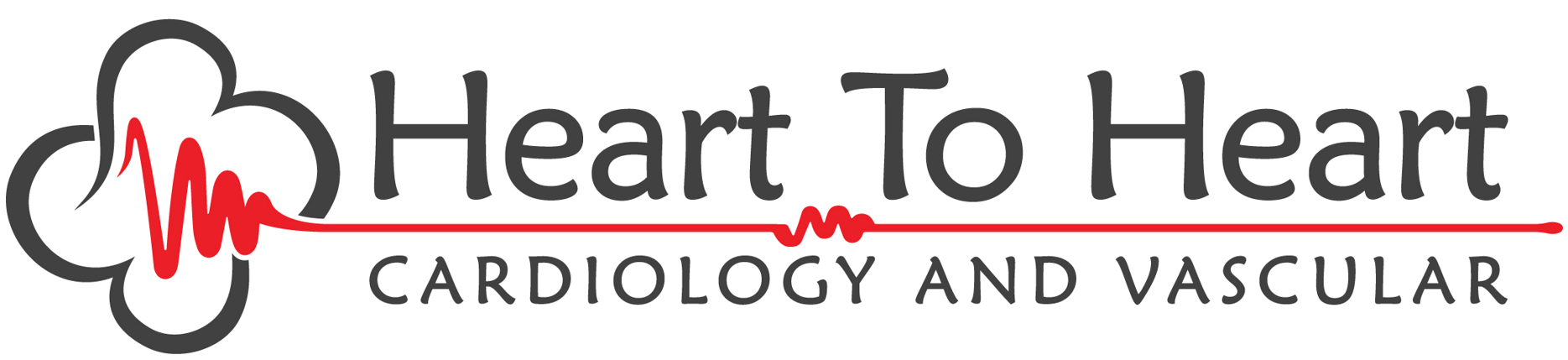 PAYMENT POLICYPayment for services are due at the time of the visit. We accept the following forms of payment:	CashCheck (made payable to Heart To Heart Cardiology and Vascular)	Credit Card		Visa		MasterCard		Discover		American ExpressINSURANCE HOLDERS	If you have health insurance, your insurance card must be presented on the first visit.  Patients are responsible for their health care charges and should be familiar with the policies of their insurance provider.  Please be aware of the amount of your co-pays, which will be due at the time of your visit.  If your insurance carrier changes, please notify us on your next visit.Any questions regarding your bills may be directed to our billing manager.